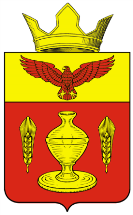 Волгоградская областьПалласовский муниципальный районГончаровский  сельский Совет                                                            РЕШЕНИЕп. Золотари    от 28  сентября 2016 г.                                                                                    № 30 Об особом порядке внесения, рассмотрения и утверждения проекта решения Гончаровским сельским Советом о бюджете Гончаровского сельского поселения на 2017 год и на плановый период 2018 и 2019 годовВ соответствии с Законом Волгоградской  области  от 06 июля 2016 года № 73-ОД «Об особом порядке внесения, рассмотрения и утверждения проекта закона Волгоградской  области об  областном бюджете на 2017 год и на плановый период 2018 и 2019 годов» Гончаровский  сельский СоветРЕШИЛ:1. Внесение, рассмотрение и утверждение проекта решения о бюджете Гончаровского  сельского поселения  на 2017 год и на плановый период 2018 и 2019 годов осуществляется в соответствии с главами III - V «Положения о бюджетном процессе в Гончаровском  сельском поселении» утвержденным  решением  Гончаровского сельского Совета от  09 ноября 2012 года № 31/2 с учетом следующих особенностей:1.1.  Администрация Гончаровского сельского поселения не позднее 1 декабря вносит на рассмотрение Гончаровского сельского Совета проект решения о бюджете Гончаровского сельского поселения  на 2017 год и на плановый период 2018 и 2019 годов  (далее – проект решения). Одновременно проект решения направляется в Контрольно-счетную палату Палласовского муниципального района. 1.2. Гончаровский сельский Совет рассматривает проект решения в первом чтении не позднее 10 дней со дня принятия проекта решения к рассмотрению. 1.3. В случае отклонения Гончаровским сельским Советом проекта решения в первом чтении Гончаровский сельский Совет возвращает проект решения в Администрацию Гончаровского сельского поселения на доработку. Администрация Гончаровского сельского поселения дорабатывает указанный проект с учетом замечаний и предложений в течении 3 дней и вносит на рассмотрение Гончаровским сельским Советом повторно в первом чтении в течении 5 дней со дня возврата на доработку. 1.4. Гончаровский сельский Совет рассматривает проект решения во втором чтении не позднее 15 дней со дня принятия проекта решения в первом чтении. 2. Настоящее решение  подлежит  официальному опубликованию в районной газете «Рассвет».Глава Гончаровского сельского поселения                                                               К.У.Нуркатов.Рег: 40/2016